Indiana SNAC Quarterly Meeting MinutesMeeting date: February 2, 2022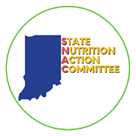 Meeting time: 1:00-2:30 p.m. ESTAttendees (62)Alexis Michalski			Jeff Walker		Rebecca TuholskiAmanda Congrove		Jeff Lake		Calvin Roberson Jr. Fern Bachner			Jill Tuley Walters	Ashley RobertsLindsey Bouza			Jonathan Barclay	Joyce RobertsonJulia Brunnemer		Jose Juarez		Amy RuppTonia Carriger			Kilah Kuiper		Samantha SchaeferCorrine Chatterton		Katelyn Kutemeier	Nathan SchaeperKatlyn Davidson 		Kylee Bennett		Emma SmytheDeanna Reinoso		Bindi Lessing		Jenna SperryDebbie Mix 			Marcia Sweet		Wanda StevensMelinda Duckett		Mary Tyndall		Ashlee SudburyAnnie Eakin			Megan McGregor	Tedd GrainElise Gahan			Megihann Leininger	Tina GravesJodee Ellett			Chase Messersmith	Nancy WardTempitope Erinosho		Erin Meyer		Alohna WarrenAllison Finzel			Michelle Bojrab		Lacy WilsonKristen Fitzgerald		Michelle Shippy		Legita Wilson	Naima Gardner			Rachel Miller		Amber ZimmerHanna Kelley			Megan Paskey                  Grace BawitlungVeronica Jalomo		Katherine Pope                Nila CangmahChelsie Jaramillo		Rachel StohlmaSNAC UPDATES Update on strategic plans:What are we doing with SNAC? 12 Topically Based Dialogue Sessions January:Marjorie Hennessy with Health by Design presented29 attendeesGained data and information on mural- Working with spring intern to organizeFind the dialogue session calendar below. Let us know if you would like to present at ant of them!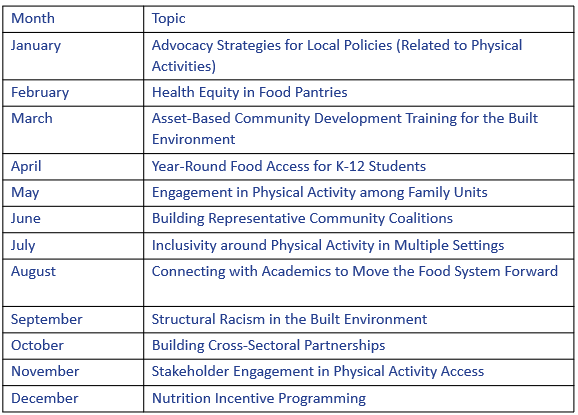 Community Listening Sessions  In planning phases with the Indiana Minority Health Coalition 6 planned sessionsState Health Improvement Plan Objectives Related to Nutrition and Physical Activity Student Networking Event Postponed to summer to get people interested for spring 2023 internships IDOH Health Challenges and Opportunities Grant Competitive grant funding through American Rescue Plan Act (ARPA)Priority areas: Tobacco use, food insecurity/obesity, lead exposure, hepatitis C, chronic disease (diabetes, cardiovascular disease, asthma, and cancer) and public health prevention programs (community paramedicine for chronic disease, immunizations, and substance use disorder and community health workers/patient navigators)Each priority area has their own guidance document with project areas and metricsApplications due March 31st at 5pm Projects would be for 12-month periods starting after July 1, 2022More information: https://www.in.gov/health/grant-opportunities/healthissuesandchallengesgrant/Organizational Updates Emily Weikert Bryant- Executive Director, Feeding Indiana’s Hungry(ewbryant@feedingindianashungry.org) State legislative update:Halfway point of Indiana general assembly About 4 bills that directly impact hunger reliefTwo that deal with Governor’s Executive AuthorityFor the state to continue using maximum allotment benefits with SNAP, there must be a federal and state public health emergency Senate bill 3 and House Bill 1001Other two bills 1354 and 14101354: require SNAP recipients who are noncustodial parents to comply with a child support order and not be delinquent on payments.  Anyone ages 16-59 who is considered able to work to enroll to the SNAP employment and training program or else they will not receive SNAP benefitsAdd about 105,000 people to IMPACT program 1410: TANFSarah Wilson- Nutrition Manager, Gleaners Food Bank of Indiana (swilson@gleaners.org)Cultural Food Guide:http://www.gleanersnutritionhub.org/uploads/2/9/7/6/29762123/1-22_cultural_food_guide_for_pantries.pdfLegita Wilson- WIC Commodities Program Manager, IDOH (Lwilson2@isdh.in.gov)WIC Program Update:Reminder: increased CVB benefit Stock up on fresh, frozen, and canned fruit and veggies Shop early, often, and use all of the CVB Grant proposal is sitting with managerGrant process is extended by 2 weeks Built Back Better (TFAP)WebSDM will be down in March Only supporting access by Chrome April 1st, USDA will no longer use Dunn’s numbers when allocating funds Will use UEI Alternate quarterly meetings LFPA is still in the works Grace Bawitlung- Social Worker and Health Advocate Chin Community of Indiana (grace@chincommunity.org)Update on services and programs Chin Community of IndianaRefugee and immigrants from Burma and Myanmar Employment service, SNAP benefits, Medicaid, scheduling people doctors’ appointments, and other essential tasksSee about 45-50 people each day Located on southside of Indianapolis (Greenwood, Franklin, Whiteland area)Marcia Sweet- Marketing and communications (Purdue Extensions)New video out with community gardens: https://www.youtube.com/watch?v=NkBpH4OgRxk How to make gardens accessible using Growing Together Grant Purdue Extension 2021 Impact Report is now avalaible: https://www.eatgathergo.org/about-nep/ Partner Presentation: Eskenazi HealthTedd Grain- Vice President of Social Determinants of Health  “Helping People Live Longer and Better Lives”Eskenazi Health and Social Determinants of HealthOnly 20% of health outcomes are linked to community care SDOH create a buffer around someone that helps them have better health outcomes/ live a better and healthier lifeBuilding on our tradition of social care Medical Legal PartnershipSandra Eskenazi Mental Health Food as MedicineHousingGrowing our Capacity SDOH Screening in EPICFinding Partnership Referral Software Life expectancy gap From Fishers to downtown Indianapolis is a 16.8-year life expectancy gap (84.8 to 68.0)SDOH Strategy Person Centric Care Community Health Health Equity ZONE 8 categories: food as medicine, transportation and connectivity, housing, community connectivity, mental wellness, healthy lifestyles, safety, and economic opportunity.Our Vision: In 25 years, life expectancy in health equity zones will be the same or better then the rest of Indianapolis.Eskenazi Health and Food as Medicine Medically meal tailored program Supply patients the food they need for their medical conditionsProduce meals on campus from locally sourced food 	70% of food comes from Indiana Fresh for You Market 	Market-Pantry Hybrid	Serves the patients, staff, and surrounding neighborhoodAttempt to address food insecurity in a dignified way Rotating chefs from local businesses provide the special menu options of the day Can sell food to anyone, but also have a voucher program Goal is to put it on wheels to go into the communities who need it mostLifestyle medicine and nutritionGroup education programs Chronic disease: dietician led educational groups for those living with chronic diseaseDiabetes (DSMES)Hypertension (HTN)What Can I Eat (WCIE)Nutrition Incentive: groups that pair nutrition education with health food distributionFood Is Medicine (FIM)Veggie boxes Sky Farm Produce RxHealthy Me: preventative health groups led by lifestyle wellness coaches Diabetes Prevention Program (DPP) Lifestyle Support Groups Pediatric: healthy living education focused around 5-2-1-0 content led by the dietician and wellness coachGrowing Strong Cooking Matters (GSCM)Academic Spotlight: IU Bloomington School of Public HealthTope Erinosho- Associate Professor Katherine Pope- Project Manager (kjpope@iu.edu)Lessons Learned from a Rural IN Community to Support Healthy Weight Behaviors in Preschool-Aged ChildrenBackgroundRural children experience poorer quality diets, lower levels of physical activity, fewer grocery stores, and limited access to physical activity resources than urban counterparts Lack of obesity prevention policies is a challengePurposed of this studyAssess the needs/challenges, facilitators/assets, and opportunities to promotes healthy weight habits in children aged 2-5 year in Greene CountyInform the use of community-engagement to develop a community-based interventionStudy methodsInterviews:12 community stakeholders8 childcare providers14 parents of preschool-aged childrenObservational audits: 26 physical activity resources (e.g., parks, playgrounds) 19 grocery storesPhysical activity assessment Food environment assessment Study Findings Performed audits from August 2020 to August 2021Understanding hoe the environment supports physical activities An average physical activity resource in Greene County has:9 features18 amenities 3 incivilities Accessing fresh food in Greene County 32% stores sold quality fruits and vegetable37% store sold other types of healthy foods (e.g. whole wheat bread)95% stores charged higher than average prices for produceDemographic characteristics of interview participants Stakeholders From various organizations (community leaders, social services, healthcare, business, schools)Childcare providers Female and Caucasian 50% were center directors and teachers<50% had 4-year college degrees Parents Female and CaucasianMost were married Most did not receive social servicesNeeds and ChallengesFamily Level Lack of nutrition knowledgeLimited cooking skills Limited financial resourcesChild-Care Providers Disconnect between child-care and home practices Lack of funding and training in health and wellness Not enough childcare for preschool-aged children to meet demandCommunity Level Lack of public transportationLimited infrastructure to support healthy eating and active lifestyles Limited community activities and opportunities to be physically activeFacilitators and AssetsFamily level Parental role-modeling of healthy eating habits Provision of a variety of foods Child-Care Providers Low-cost, healthy meals provided Nutrition and physical activity lessonsFun ways for children to be physically active Family activities, opportunities for families to connect Community level Other sources of healthy foods food pantries, blessings boxes, farmers makers, child-care programs Built environment infrastructure Support from community stakeholders and businesses Community-wide eventsOpportunities to intervene should:Involve community partnerships Target the entire family to build the community Include outreach and awareness promotionExplore ways to improve/increase infrastructureAnnouncements and Reminders SNAC Member Profiles The new SNAC profiles are linked below:SNAC Newsletter Please send updates, stories, funding opportunities to be included in the SNAC Newsletter to Amy at arupp@isdh.in.govInvolvementIf you or anyone you know might be interested in speaking at the dialogue sessions, please let us know! NEXT QUARTERLY MEETING: MAY 4TH, 2022, 1PM-2:30PM(we have shortened the meetings by 30 minutes)